Job Description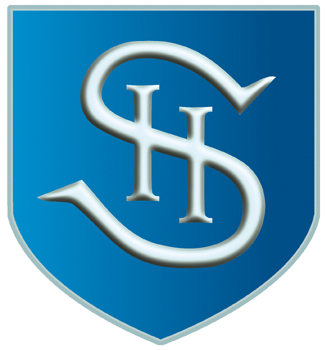 TeacherJOB PURPOSETo take primary responsibility for the academic, social and welfare needs of all pupils within the class, ensuring that parents are kept fully informed of their child’s progress. RESPONSIBLE TOHeads of department and Deputy Head (Academic) for teaching allocated class(es) to achieve curriculum objectives consistent with the abilities of the pupils. Responsible to Deputy Head (Pastoral) for matters relating to pastoral welfare and behaviour.TEAM RESPONSIBILITIES:Staff Meetings, Section MeetingsKey Tasks and Responsibilities:Provide Termly and Weekly planning of lessons to meet the needs of the pupilsTake an active part in the welfare and pastoral care of all pupils, monitoring behaviour, relationships and social developmentBe informed about and encourage all aspects of each child’s school life: moral, spiritual, physical, academic, artistic, musical, sporting and leisure pursuitsMaintain a tidy and stimulating classroom environment with changing displays of children’s work, where resources can be accessed appropriately by all pupilsPlan appropriately to meet the needs of all pupils, through differentiation of tasksKeep appropriate and efficient records, integrating assessment into weekly and termly planning and recording assessment outcomes on the school information systemEstablish professional and effective communication with parents, reporting to them formally and informally on the development, progress and attainment of pupilsDischarge the required administrative and supervisory duties efficiently, upholding the policies of the school as laid down in the Staff HandbookMaintain an orderly and productive learning environment by employing good classroom techniques, resources and management skillsPromote through encouragement and a positive approach, the general welfare of the class to ensure that the social and academic needs of the pupils are being fully metMaintain good order and discipline amongst pupils, in accordance with the school's   behaviour policyLiaise with the SENCo about any children with specific learning needs or causing learning concernsMaintain positive and professional relationships with colleagues to promote a positive learning environmentRoutine, weekly and daily tasks involve:Certain daily duties of supervision as might be directed by the Headmaster or other SLT memberDuties as assigned by Deputy Head and offering extra-curricular activities as appropriateAdditional responsibilitiesBudgetary responsibility: n/aSigned:                                                                               Date:                            